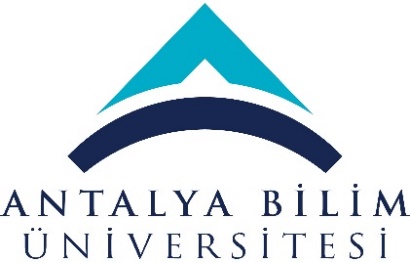 T.C.ANTALYA BİLİM ÜNİVERSİTESİ     MÜHENDİSLİK FAKÜLTESİENDÜSTRİ MÜHENDİSLİĞİ BÖLÜMÜELEKTRİKLİ ARABA LABORATUVARI DEMİRBAŞ LİSTESİLaboratuvar Komisyonu Sorumlusu:        Doç. Dr. Semail ÜLGENElektrikli Araç Atölyesi Laboratuvar Sorumlusu: Doç. Dr. Semail ÜLGEN EKİPMAN LİSTESİElektrikli Araç Atölyesi Laboratuvar Sorumlusu: Doç. Dr. Semail ÜLGEN EKİPMAN LİSTESİElektrikli Araç Atölyesi Laboratuvar Sorumlusu: Doç. Dr. Semail ÜLGEN EKİPMAN LİSTESİElektrikli Araç Atölyesi Laboratuvar Sorumlusu: Doç. Dr. Semail ÜLGEN EKİPMAN LİSTESİElektrikli Araç Atölyesi Laboratuvar Sorumlusu: Doç. Dr. Semail ÜLGEN EKİPMAN LİSTESİElektrikli Araç Atölyesi Laboratuvar Sorumlusu: Doç. Dr. Semail ÜLGEN EKİPMAN LİSTESİElektrikli Araç Atölyesi Laboratuvar Sorumlusu: Doç. Dr. Semail ÜLGEN EKİPMAN LİSTESİElektrikli Araç Atölyesi Laboratuvar Sorumlusu: Doç. Dr. Semail ÜLGEN EKİPMAN LİSTESİElektrikli Araç Atölyesi Laboratuvar Sorumlusu: Doç. Dr. Semail ÜLGEN EKİPMAN LİSTESİElektrikli Araç Atölyesi Laboratuvar Sorumlusu: Doç. Dr. Semail ÜLGEN EKİPMAN LİSTESİElektrikli Araç Atölyesi Laboratuvar Sorumlusu: Doç. Dr. Semail ÜLGEN EKİPMAN LİSTESİElektrikli Araç Atölyesi Laboratuvar Sorumlusu: Doç. Dr. Semail ÜLGEN EKİPMAN LİSTESİElektrikli Araç Atölyesi Laboratuvar Sorumlusu: Doç. Dr. Semail ÜLGEN EKİPMAN LİSTESİElektrikli Araç Atölyesi Laboratuvar Sorumlusu: Doç. Dr. Semail ÜLGEN EKİPMAN LİSTESİElektrikli Araç Atölyesi Laboratuvar Sorumlusu: Doç. Dr. Semail ÜLGEN EKİPMAN LİSTESİSıra NoSıra NoMalzeme / Ekipman AdıMalzeme / Ekipman AdıAdetAdetAçıklamaAçıklamaAçıklamaAçıklamaMarka/ Model / Tedarik Edilen FirmaMarka/ Model / Tedarik Edilen FirmaMarka/ Model / Tedarik Edilen FirmaProje Türü (Hangi Proje Kapsamında Alındığı Hk.)Makine-Teçhizatın Çalışma Durumu11Mengeneli MasaMengeneli Masa11Üstünde Bir Adet 100'lük İzeltaş Mengene Monte Edilir. Ölçüler GxBxY = 75x140x80 cmÜstünde Bir Adet 100'lük İzeltaş Mengene Monte Edilir. Ölçüler GxBxY = 75x140x80 cmÜstünde Bir Adet 100'lük İzeltaş Mengene Monte Edilir. Ölçüler GxBxY = 75x140x80 cmÜstünde Bir Adet 100'lük İzeltaş Mengene Monte Edilir. Ölçüler GxBxY = 75x140x80 cmTübitak Elektrikli Araba yarışmasıÇalışır22Motor Kaldırma VinciMotor Kaldırma Vinci11Maksimum   1 Ton KapasiteliMaksimum   1 Ton KapasiteliMaksimum   1 Ton KapasiteliMaksimum   1 Ton KapasiteliMaxExtra / / Numan Özkara Mak. San. LTD. ŞTİMaxExtra / / Numan Özkara Mak. San. LTD. ŞTİMaxExtra / / Numan Özkara Mak. San. LTD. ŞTİTübitak Elektrikli Araba yarışmasıÇalışır33Zemin KrikoZemin Kriko112.5 ton Kapasiteli2.5 ton Kapasiteli2.5 ton Kapasiteli2.5 ton KapasiteliBIG REDBIG REDBIG REDTübitak Elektrikli Araba yarışmasıÇalışır44Hava KompresörüHava Kompresörü11200 L Kapasiteli200 L Kapasiteli200 L Kapasiteli200 L KapasiteliAydın Trafo/149-04.01Aydın Trafo/149-04.01Aydın Trafo/149-04.01Tübitak Elektrikli Araba yarışmasıÇalışır55Gaz Altı KaynağıGaz Altı Kaynağı11350 Amper350 Amper350 Amper350 AmperMagmaweld / RS 350 MKMagmaweld / RS 350 MKMagmaweld / RS 350 MKTübitak Elektrikli Araba yarışmasıÇalışır66İzeltaş Takım Sepetiİzeltaş Takım Sepeti11Muhtelif Anahtar TakımlarıMuhtelif Anahtar TakımlarıMuhtelif Anahtar TakımlarıMuhtelif Anahtar TakımlarıİzeltaşİzeltaşİzeltaşTübitak Elektrikli Araba yarışmasıÇalışır77Elektrik SüpürgesiElektrik Süpürgesi112000 W2000 W2000 W2000 WBoschBoschBoschTübitak Elektrikli Araba yarışmasıÇalışır88Çalışma Sehpası (Eşek)Çalışma Sehpası (Eşek)22GxY = 150x80 cmGxY = 150x80 cmGxY = 150x80 cmGxY = 150x80 cmTübitak Elektrikli Araba yarışmasıÇalışır99Kapaklı DolapKapaklı Dolap22GxBxY = 60x80x75, 60x110x75, Yerden Yükseklik 12 cmGxBxY = 60x80x75, 60x110x75, Yerden Yükseklik 12 cmGxBxY = 60x80x75, 60x110x75, Yerden Yükseklik 12 cmGxBxY = 60x80x75, 60x110x75, Yerden Yükseklik 12 cmTübitak Elektrikli Araba yarışmasıÇalışır1010Raflı ve Kapaklı DolapRaflı ve Kapaklı Dolap22GxBxY = 40x80x150GxBxY = 40x80x150GxBxY = 40x80x150GxBxY = 40x80x150Tübitak Elektrikli Araba yarışmasıÇalışır1111MengeneMengene11100'lük Masaüstü Monte Mengene100'lük Masaüstü Monte Mengene100'lük Masaüstü Monte Mengene100'lük Masaüstü Monte MengeneİzeltaşİzeltaşİzeltaşTübitak Elektrikli Araba yarışmasıÇalışır1212El ArabasıEl Arabası11Tübitak Elektrikli Araba yarışmasıÇalışır1313Seyyar KabloSeyyar Kablo11Rulo ŞeklindeRulo ŞeklindeRulo ŞeklindeRulo ŞeklindeTübitak Elektrikli Araba yarışmasıÇalışırAlet ListesiAlet ListesiAlet ListesiAlet ListesiAlet ListesiAlet ListesiAlet ListesiSıra NoMalzeme / Ekipman AdıAdetAçıklamaMarkaProje Türü (Hangi Proje Kapsamında Alındığı Hk.)Makine-Teçhizatın Çalışma DurumuMakine-Teçhizatın Çalışma Durumu1Tokmak Çekiç2Plastik Sap ve Plastik BaşlıİzeltaşTübitak Elektrikli Araba yarışmasıÇalışırÇalışır2Tokmak Çekiç2Plastik Sap ve Metal BaşlıİzeltaşTübitak Elektrikli Araba yarışmasıÇalışırÇalışır3Çivi Çekici2Ahşap Sap ve Metal BaşlıİzeltaşTübitak Elektrikli Araba yarışmasıÇalışırÇalışır4Kablo Soyacağı3İzeltaşTübitak Elektrikli Araba yarışmasıÇalışırÇalışır5Perçin Tabancası7İzeltaşTübitak Elektrikli Araba yarışmasıÇalışırÇalışır6Metal Çivili Silindir Alüminyum Boya Rulo Fırça2İzeltaşTübitak Elektrikli Araba yarışmasıÇalışırÇalışır7Elektrod2Paslanmaz Çelik Kaynak Elektrodu, 2.5 mmMagmaweldTübitak Elektrikli Araba yarışmasıÇalışırÇalışır8Elektrod2Elektrod (Normal), 2.5 mmAskaynakTübitak Elektrikli Araba yarışmasıÇalışırÇalışır9Tork Anahtarı2İzeltaşTübitak Elektrikli Araba yarışmasıÇalışırÇalışır10Çelik Gönye630 cmİzeltaşTübitak Elektrikli Araba yarışmasıÇalışırÇalışır11Yüksek Gergili Testere2İzeltaşTübitak Elektrikli Araba yarışmasıÇalışırÇalışır12Sentil 10 TaneTübitak Elektrikli Araba yarışmasıÇalışırÇalışır13Bükme Aleti1SüperegoTübitak Elektrikli Araba yarışmasıÇalışırÇalışır14İnce Matkap Ucu Zımpara Aleti1Muhtelif ÖlçekteOrientTübitak Elektrikli Araba yarışmasıÇalışırÇalışır15Jack Stand42 TonJack StandTübitak Elektrikli Araba yarışmasıÇalışırÇalışır16Anahtar Takımı1Civata ve Somun İçinİzeltaşTübitak Elektrikli Araba yarışmasıÇalışırÇalışır17Tel Metal Makası1İzeltaşTübitak Elektrikli Araba yarışmasıÇalışırÇalışır18Levye1Lastik İçinİzeltaşTübitak Elektrikli Araba yarışmasıÇalışırÇalışır19Ayarlı Pense1İzeltaşTübitak Elektrikli Araba yarışmasıÇalışırÇalışır20İşkence Sıkacağı3İzeltaşTübitak Elektrikli Araba yarışmasıÇalışırÇalışır21Hilti için Keski ve Sivri Uçları1Değişik Kullanımlar İçin Değişik ÖlçeklerdeİzeltaşTübitak Elektrikli Araba yarışmasıÇalışırÇalışırLokma Takım ListesiLokma Takım ListesiLokma Takım ListesiLokma Takım ListesiLokma Takım ListesiLokma Takım ListesiLokma Takım ListesiSıra NoMalzeme / Ekipman AdıAdetAçıklamaMarkaProje Türü (Hangi Proje Kapsamında Alındığı Hk.)Makine-Teçhizatın Çalışma Durumu1T20 Lokma10İzeltaşTübitak Elektrikli Araba yarışmasıÇalışır2T25 Lokma10İzeltaşTübitak Elektrikli Araba yarışmasıÇalışır3T27 Lokma10İzeltaşTübitak Elektrikli Araba yarışmasıÇalışır4T30 Lokma10İzeltaşTübitak Elektrikli Araba yarışmasıÇalışır5T40 Lokma10İzeltaşTübitak Elektrikli Araba yarışmasıÇalışır6T45 Lokma10İzeltaşTübitak Elektrikli Araba yarışmasıÇalışır7T50 Lokma10İzeltaşTübitak Elektrikli Araba yarışmasıÇalışır8T55 Lokma10İzeltaşTübitak Elektrikli Araba yarışmasıÇalışır9T60 Lokma10İzeltaşTübitak Elektrikli Araba yarışmasıÇalışır104'lük Lokma9İzeltaşTübitak Elektrikli Araba yarışmasıÇalışır114.5'lik Lokma10İzeltaşTübitak Elektrikli Araba yarışmasıÇalışır125'lik Lokma9İzeltaşTübitak Elektrikli Araba yarışmasıÇalışır135.5'lik Lokma8İzeltaşTübitak Elektrikli Araba yarışmasıÇalışır146'lık Lokma8İzeltaşTübitak Elektrikli Araba yarışmasıÇalışır157'lik Lokma9İzeltaşTübitak Elektrikli Araba yarışmasıÇalışır168'lik Lokma9İzeltaşTübitak Elektrikli Araba yarışmasıÇalışır179'luk Lokma9İzeltaşTübitak Elektrikli Araba yarışmasıÇalışır1810'luk Lokma10İzeltaşTübitak Elektrikli Araba yarışmasıÇalışır1911'lik Lokma9İzeltaşTübitak Elektrikli Araba yarışmasıÇalışır2014'lük Lokma11İzeltaşTübitak Elektrikli Araba yarışmasıÇalışır2113'lük Lokma10İzeltaşTübitak Elektrikli Araba yarışmasıÇalışır2212'lik Lokma9İzeltaşTübitak Elektrikli Araba yarışmasıÇalışır23T20 Lokma Ucu10ManyetikİzeltaşTübitak Elektrikli Araba yarışmasıÇalışır24T55 Lokma Ucu10ManyetikİzeltaşTübitak Elektrikli Araba yarışmasıÇalışır25T60 Lokma Ucu10ManyetikİzeltaşTübitak Elektrikli Araba yarışmasıÇalışır26T40 Lokma Ucu10ManyetikİzeltaşTübitak Elektrikli Araba yarışmasıÇalışır27T25 Lokma Ucu10ManyetikİzeltaşTübitak Elektrikli Araba yarışmasıÇalışır287'lik Lokma86 KöşeİzeltaşTübitak Elektrikli Araba yarışmasıÇalışır298'lik Lokma96 KöşeİzeltaşTübitak Elektrikli Araba yarışmasıÇalışır3010'luk Lokma86 KöşeİzeltaşTübitak Elektrikli Araba yarışmasıÇalışır314'lük Derin Lokma9İzeltaşTübitak Elektrikli Araba yarışmasıÇalışır325'lik Derin Lokma10İzeltaşTübitak Elektrikli Araba yarışmasıÇalışır337'lik Derin Lokma9İzeltaşTübitak Elektrikli Araba yarışmasıÇalışır348'lik Derin Lokma10İzeltaşTübitak Elektrikli Araba yarışmasıÇalışır359'luk Derin Lokma10İzeltaşTübitak Elektrikli Araba yarışmasıÇalışır3610'luk Derin Lokma8İzeltaşTübitak Elektrikli Araba yarışmasıÇalışır3711'lik Derin Lokma10İzeltaşTübitak Elektrikli Araba yarışmasıÇalışır3812'lik Derin Lokma10İzeltaşTübitak Elektrikli Araba yarışmasıÇalışır3913'lük Derin Lokma10İzeltaşTübitak Elektrikli Araba yarışmasıÇalışır405'lik Derin Lokma7Başlık Farkı OlmalıİzeltaşTübitak Elektrikli Araba yarışmasıÇalışır419'luk Derin Lokma9Başlık Farkı OlmalıİzeltaşTübitak Elektrikli Araba yarışmasıÇalışır